Bakker Stroet bij Vrouwen van  Nu in Neede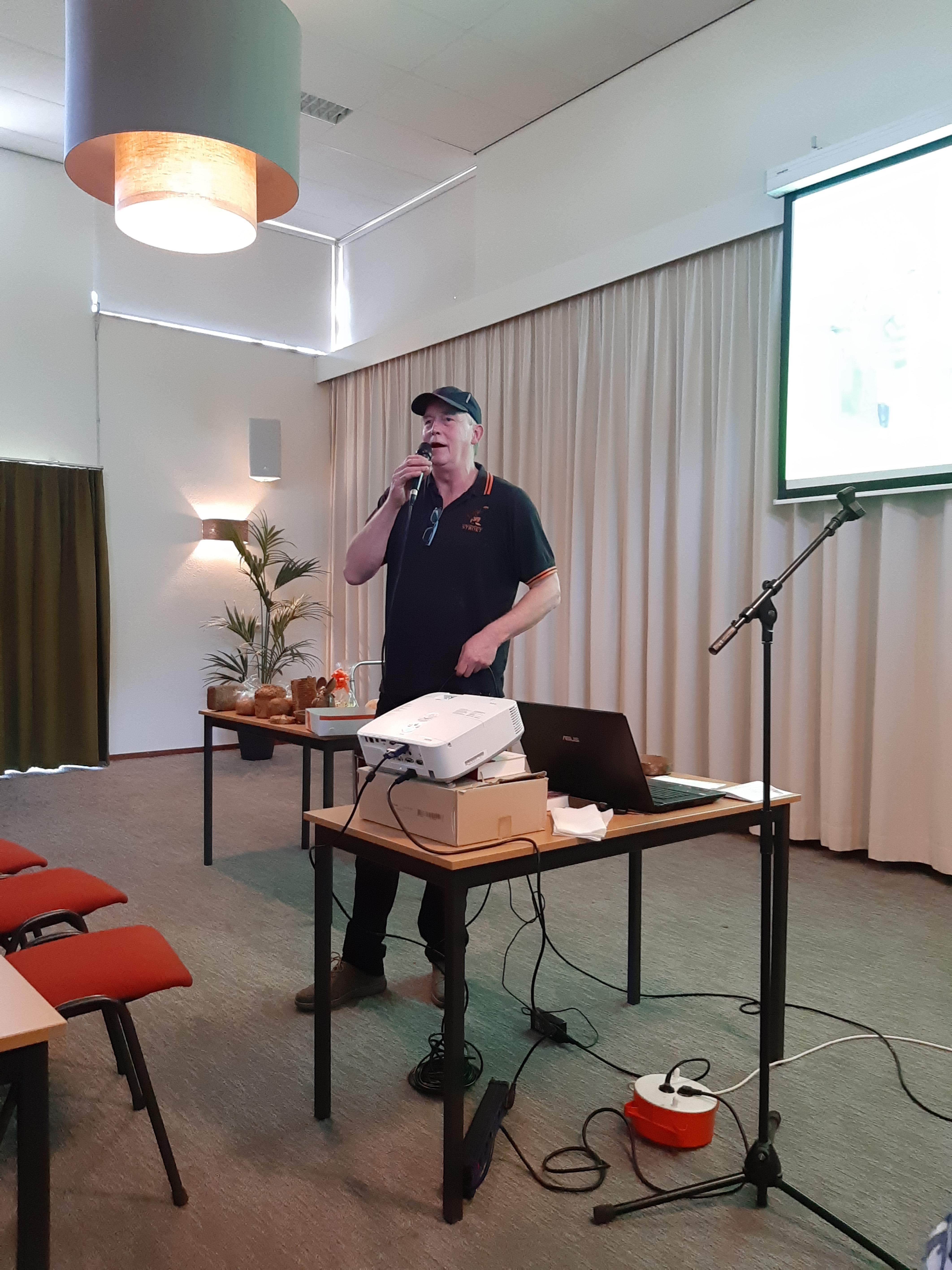 Woensdag 10 april 2019 verzorgden Marcel en Mirjam Stroet  onze Paasbijeenkomst.Marcel hield een lezing over zijn bakkersvak en vertelde hoe hij voor dit vak  heeft gekozen.Ook gaf hij  bruikbare en welkome tips  en liet ons genieten van diverse lekkere  proeverijtjes zoals o.a. bonbons en zoentjes met advocaat.Na de pauze had Mirjam alles uit de kast getrokken om ons te laten genieten van een heerlijke paasbrunch.Allerlei soorten heerlijke broodjes , paasbrood, suikerbrood en natuurlijk ontbraken het  ei  en een eiersalade  niet.We hebben samen lekker en gezellig gegeten en met 85 vrouwen  genoten van deze middag.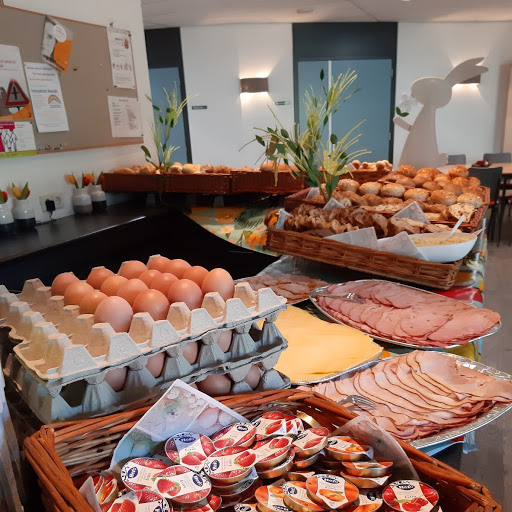 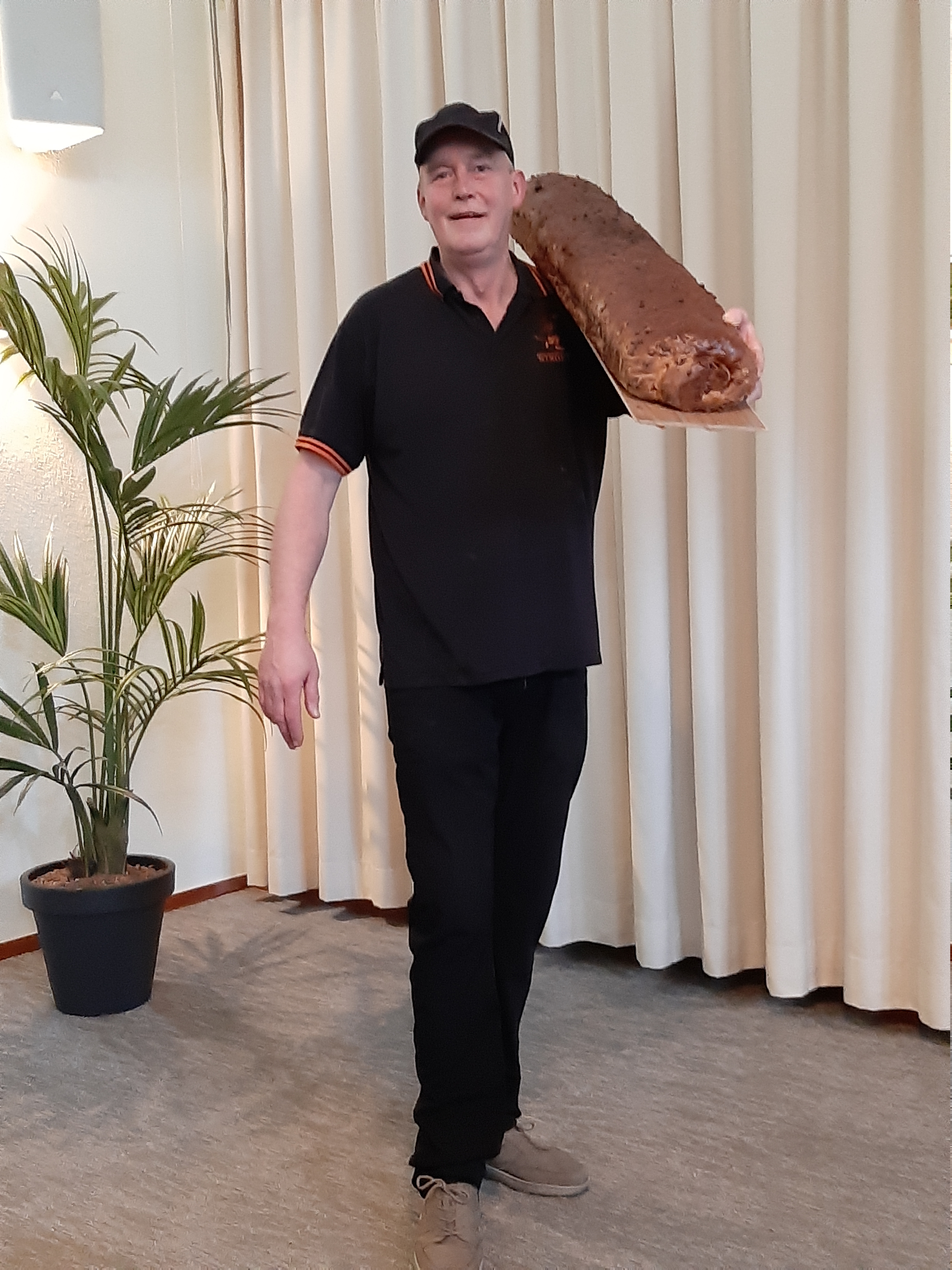 